A destination des Présidents(es) ClubEt entraîneurs salariés ou bénévoles des clubsA Rennes le 07 Février 2023Objet : Invitation Plateau MinibadNous sommes heureux de vous annoncer que le troisième Plateau Minibad de la saison aura lieu le :MERCREDI 22 FEVRIER 2023A PONT-REAN GUICHEN COMPLEXE SPORTIF HENRI BROUILLARDDe 9h30 à 12h30Ce plateau est à destination des joueurs licenciés à la FFBaD de Minibad, Poussins et Benjamins 1ère année. Vous trouverez dans ce mail, une indication pour les encadrants bénévoles et salariés sur des critères pouvant les amener à envoyer un ou des joueurs sur ce plateau.Cette matinée se déroulera de la manière suivante :9h30/10h30 : jeux d’échauffement (motricité, maniabilité)10h30/11h30 : travail par atelier sur différent thème11h30/12h30 : duels sous forme de matchs.Nous aurons besoins d’aide pour les ateliers alors que vous soyez parents, animateurs bénévoles ou entraîneurs salariés, n’hésitez pas à m’indiquer si vous souhaitez aider lors de cette matinée ensemble.Dans l’attente de vous voir nombreux et nombreusesAmitiés sportives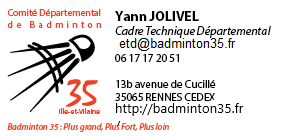 COUPON REPONSE INSCRIPTION PLATEAU MINIBAD N°3Je soussigné que mon enfant ……………………………………………….souhaite participer au plateau Minibad qui aura lieu le Mercredi 22 Février 2023 à Pont-Réan de 9h30 à 12h30. Je m’engage à déposer et revenir chercher mon enfant avant et après le plateau en présence du responsable Yann Jolivel (salariés du Comité 35 de badminton).Informations nécessaires :Nom :Prénom :Date de naissance :Club :N° de licence :Catégorie (Minibad/Poussin/ Benjamin 1) :Numéro de téléphone (en cas d’urgence)Mail :